Гранични промет путничких моторних возила и путника– II квартал 2018 –Укупан број путничких моторних возила која су ушла у Републику Србију у другом кварталу 2018. године већи је за 33,4% у односу на исти период претходне године. Домаћих возила је више за 35,9%, док је страних возила више за 31,8%. Од возила са страном регистрацијом највише их је са регистрацијом Мађарске, 6,1%, затим Немачке, 6,0%, и Босне и Херцеговине, са учешћем од 3,7%.Излаз путничких моторних возила из Републике Србије већи је за 22,9% у односу на исти период 2017. године. Број возила с домаћом регистрацијом у излазу је већи за 18,0%, док је у истом периоду излаз возила са страном регистрацијом већи за 26,8%. Најбројнија су возила са регистрацијом Бугарске, са учешћем од 6,2%, а затим следе возила са регистрацијом Мађарске, са учешћем од 5,8%, и Немачке, са учешћем од 5,4%.   Укупан број путника који су свим врстама путничких превозних средстава ушли у Републику Србију током другог квартала 2018. године већи је за 15,1% у односу на исти период претходне године. Број путника у возилима с домаћом регистрацијом већи је за 14,4%, док је у возилима са страном регистрацијом већи за 15,5%. Укупан број путника изашлих из Републике Србије током другог квартала 2018. године већи је за 18,4% у односу на исти квартал претходне године. Број путника у возилима с домаћом регистрацијом већи је за 12,7%, док је у возилима са страном регистрацијом већи за 21,2%. Највећи број возила ушао је преко граничних прелаза с Хрватском, 30,7%, а затим преко граничних прелаза са Босном и Херцеговином, 26,3%, и Мађарском, 15,6%. Највећи број улаза возила у Републику Србију забележен је преко следећих граничних прелаза: Батровци, 12,7%, Хоргош, 9,6%, и Мали Зворник, 9,3%.Преко граничних прелаза с Хрватском изашао је највећи број путничких превозних средстава, 25,2%, а затим преко граничних прелаза са Босном и Херцеговином, 24,8%, и Мађарском, 17,4%. Три прелаза с највећим прометом путничких превозних средстава у излазу из Републике Србије јесу Батровци, са 11,6%, затим Хоргош, са 11,2%, и Прешево, са 10,4%.1. Улаз путничких моторних возила и путника2. Излаз путничких моторних возила и путника3. Промет путничких моторних возила по граничним прелазима, II квaртaл 2018.1)29,                    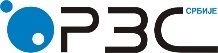 Република СрбијаРепублички завод за статистикуISSN 0353-9555САОПШТЕЊЕСАОПШТЕЊЕСВ30број 228 - год. LXVIII, 24.08.2018.број 228 - год. LXVIII, 24.08.2018.Статистика саобраћаја и телекомуникацијаСтатистика саобраћаја и телекомуникацијаСРБ228 СВ30 240818Земља регистрације возилаII квартал 2017II квартал 2017II квартал 2017II квартал 2017II квартал 2017II квартал 2018II квартал 2018II квартал 2018II квартал 2018II квартал 2018Индекс20182017           Земља регистрације возилавозилавозилавозилавозилапутницивозилавозилавозилавозилапутнициИндекс20182017           Земља регистрације возиласвегапутнички аутомо-билиаутобусимото-циклипутницисвегапутнички аутомо-билиаутобусимото-циклипутнициИндекс20182017           Укупно181654217745063863434023742383242321123738144539839994309116133,4Домаће регистрације71405169717515440143611502719702979490041978715061315523135,9Стране регистрације110249110773312319419662592112145291414248102561124932993593131,8Аустрија43510431283602294041467164624242450113893107,4БиX58133571747831767607753128520339161797910691,4Бугарска609676001595021060892240521468937-6316236,7Мађарска8046179294783384137390885908760390384174470110,1Македонија26334248391495-7574030743290021740183320116,7Немачка48799480687112087678865688570281650180945177,4Румунија3088730466211210954884185041285200365109194135,5Хрватска69356788147-153072287822710168-41951329,9Црна Гора323923115811478762581330693195410763966536102,1Швајцарска2195321666287-3990826502261832893052028120,7Остало692120674735163201065180181310004659806281814216952028990144,6Земља регистрације возилаII квартал 2017II квартал 2017II квартал 2017II квартал 2017II квартал 2017II квартал 2018II квартал 2018II квартал 2018II квартал 2018II квартал 2018Индекс20182017Земља регистрације возилавозилавозилавозилавозилапутницивозилавозилавозилавозилапутнициИндекс20182017Земља регистрације возиласвегапутнички аутомо-билиаутобусимото-циклипутницисвегапутнички аутомо-билиаутобусимото-циклипутнициИндекс20182017Укупно187532118333463822637493493933230474322547094514748874135642122,9Домаће регистрације83133981384015691180811634319809609585662022621681311177118,0Стране регистрације104398210195062253519412330502132378312961432492127192824465126,8Аустрија365733621333921687793837238037335-78239104,9БиX58146571638061777195650338492518961917355286,6Бугарска17956171178345416348261881852766-102693460,1Мађарска7591274741811360122352769237594889877118087101,3Македонија24725230901635-5968127923263171605165680112,9Немачка4044139770653186509071815712155955130143177,6Румунија3026529922124219885893895538363193399101738128,7Хрватска24430242631661253152244422298146-4410091,9Црна Гора34384331811128756420232223311771000465652093,7Швајцарска1675016488262-284151998119732247232409119,3Остало68440066755815777106516944898621918419531824019982021304126,0УлазУлазУлазУлазИзлазИзлазИзлазИзлазукупнопутнички аутомобилиАутобусимотоциклиукупнопутнички аутомобилиаутобусимотоциклиУкупно2124722208086540863299420004501956666405833201Према БиХ55845155007076826994958154870537911851Од тога:Мали Зворник1971461954471699-1130201113521668-Сремска Рача91852885883211531109261075453278103Увац4497044389581-4356542989576-Трбушница10002499533491-102333101808525-Бајина Башта3232032115619933263330536204Остало9213989998169444792708903061858544Према Бугарској13135712695141522541891431845794390174Од тога:Градина11444011027439132531718301674934167170Остало1691716677239117313170862234Према Мађарској33246932236797303723472553379079177171Од тога:Хоргош20356419527079263682242532170177069167Келебија98628971701458-91839900991740-Остало3027729927346431163307913684Према Македонији1987171919786738121069220402766623Од тога:Прешево1966671899426725-2083962017476649-Остало2050203613122962280133Према Румунији114447112322120791811029210816211111019Од тога:Ватин2746227111351-2507724768309-Ђердап4026139849412-3879838439359-Калуђерово1992918926989051991618812911013Остало26795264363461326501261433526Према Хрватској6520176437618256-5045924964458147-Од тога:Батровци2696992631126587-2320802257336347-Мост Бачка Паланка188567187806761-121736120910826-Остало193751192843908-150776149802974-Према Црној Гори13726413341630987501426611384933185983Од тога:Мехов Крш58628569531598776015358474159485Јабука37006358894446733980938413498898Остало41630405741056-42699416061093-1) Без малограничног промета     1) Без малограничног промета     1) Без малограничног промета     1) Без малограничног промета     1) Без малограничног промета     1) Без малограничног промета     1) Без малограничног промета     1) Без малограничног промета     1) Без малограничног промета     Контакт: predrag.mutavdzic@stat.gov.rs, телефон: 014 232-172Издаје и штампа: Републички завод за статистику, 11 050 Београд, Милана Ракића 5 
Tелефон: 011 2412-922 (централа) • Tелефакс: 011 2411-260 • www.stat.gov.rs
Одговара: др Миладин Ковачевић, директор 
Tираж: 20 ● Периодика излажења: квартална